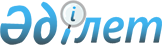 Об утверждении регламента государственной услуги "Присвоение спортивных разрядов и категорий: второй и третий, первый, второй и третий юношеские, тренер высшего и среднего уровня квалификации второй категории, инструктор-спортсмен высшего уровня квалификации второй категории, методист высшего и среднего уровня квалификации второй категории, судья по спорту"
					
			Утративший силу
			
			
		
					Постановление акимата Лебяжинского района Павлодарской области от 12 декабря 2012 года N 375/44. Зарегистрировано Департаментом юстиции Павлодарской области 15 января 2013 года N 3338. Утратило силу постановлением акимата Лебяжинского района Павлодарской области от 18 июня 2013 года N 190/41      Сноска. Утратило силу постановлением акимата Лебяжинского района Павлодарской области от 18.06.2013 N 190/41.

      В соответствии со статьей 9-1 Закона Республики Казахстан от 27 ноября 2000 года "Об административных процедурах", постановлением Правительства Республики Казахстан от 20 июля 2010 года N 745 "Об утверждении реестра государственных услуг, оказываемых физическим и юридическим лицам", акимат Лебяжинского района ПОСТАНОВЛЯЕТ:



      1. Утвердить прилагаемый регламент государственной услуги "Присвоение спортивных разрядов и категорий: второй и третий, первый, второй и третий юношеские, тренер высшего и среднего уровня квалификации второй категории, инструктор-спортсмен высшего уровня квалификации второй категории, методист высшего и среднего уровня квалификации второй категории, судья по спорту".



      2. Отделу культуры, развития языков, физической культуры и спорта обеспечить своевременное, качественное оказание государственной услуги.



      3. Контроль за выполнением данного постановления возложить на заместителя акима района Касымову А. Ж.



      4. Настоящее постановление вводится в действие по истечении десяти календарных дней после дня его первого официального опубликования.      Аким района                                А. Курманова

Утвержден      

постановлением акимата   

Лебяжинского района     

Павлодарской области    

от 12 декабря 2012 года N 375/44 

РЕГЛАМЕНТ государственной услуги "Присвоение спортивных

разрядов и категорий: второй и третий, первый, второй и

третий юношеские, тренер высшего и среднего уровня

квалификации второй категории, инструктор-спортсмен

высшего уровня квалификации второй категории, методист

высшего и среднего уровня квалификации второй

категории, судья по спорту" 

1. Общие положения

      1. Настоящий регламент определяет порядок оказания государственной услуги "Присвоение спортивных разрядов и категорий: второй и третий, первый, второй и третий юношеские, тренер высшего и среднего уровня квалификации второй категории, инструктор-спортсмен высшего уровня квалификации второй категории, методист высшего и среднего уровня квалификации второй категории, судья по спорту" (далее – государственная услуга).



      2. Форма государственной услуги: не автоматизированная.



      3. Государственная услуга оказывается на основании стандарта "Присвоение спортивных разрядов и категорий: второй и третий, первый, второй и третий юношеские, тренер высшего и среднего уровня квалификации второй категории, инструктор-спортсмен высшего уровня квалификации второй категории, методист высшего и среднего уровня квалификации второй категории, судья по спорту", утвержденного постановлением Правительства Республики Казахстан от 27 июля 2012 года  N 981 (далее - стандарт).



      4. Государственная услуга предоставляется государственным учреждением "Отдел культуры, развития языков, физической культуры и спорта Лебяжинского района" (далее – уполномоченный орган) пять дней в неделю, за исключением выходных и праздничных дней, с 9.00 часов до 18.30 часов, с перерывом на обед с 13.00 до 14.30 часов, по адресу Лебяжинский район, с. Акку, ул. А. Баймолдина 3, через филиал Лебяжинского района республиканского государственного учреждения "Центр обслуживания населения Павлодарской области" (далее - Центр) шесть дней в неделю, за исключением выходных и праздничных дней, с 9.00 часов до 20.00 часов, без перерыва на обед по адресу: Павлодарская область, Лебяжинский район, село Акку, ул. Ташимова 114, телефон 8(71839)21107, адрес электронной почты Lebyjii_con@mail.ru.

      В целях обеспечения доступности государственных услуг жителям отдаленных населенных пунктов допускается оказание государственных услуг через мобильные центры.



      5. Результатом государственной услуги являются выдача выписки из приказа о присвоении спортивного разряда или категории сроком на 5 лет на бумажном носителе либо мотивированный ответ об отказе в оказании государственной услуги в форме электронного документа.



      6. Государственная услуга оказывается тренерам, методистам, инструкторам, спортсменам и судьям по спорту с целью официального признания спортивного разряда и квалификации (далее – получатели).



      7. Сроки оказания государственной услуги:

      1) сроки оказания государственной услуги с момента обращения получателя не превышают 30 календарных дней (день приема документов не входит в срок оказания государственной услуги, при этом местный исполнительный орган представляет результат оказания государственной услуги за день до окончания срока оказания услуги);

      2) максимально допустимое время ожидания до получения государственной услуги, оказываемой на месте в день обращения получателя, не более 20 минут;

      3) максимально допустимое время обслуживания получателя государственной услуги, оказываемой на месте в день обращения получателя, не более 20 минут.



      8. Государственная услуга оказывается бесплатно.

      Документы для представления спортсмена к спортивному званию, разряду направляются в местные исполнительные органы и центры в течение шести месяцев с момента выполнения соответствующего норматива или требования. 

2. Описание порядка действий (взаимодействия)

в процессе оказания государственной услуги

      9. Для получения государственной услуги получатель представляет  документы, указанные в пункте 11 стандарта.



      10. В предоставлении данной государственной услуги может быть отказано по следующим основаниям:

      1) непредоставление полного перечня документов, предусмотренных пунктом 11 настоящего стандарта;

      2) обнаружение недостоверных или искаженных данных в документах;

      3) представление документов на присвоение спортивных званий спортсмену в сроки, превышающие шесть месяцев с момента выполнения соответствующего норматива или требования.

      Мотивированный ответ об отказе в рассмотрении заявления выдается получателю в течение двух рабочих дней, в случае неполноты представления документов, либо в сроки, установленные для оказания государственной услуги.



      11. Этапы оказания государственной услуги с момента получения заявления от получателя для получения государственной услуги и до момента выдачи результата государственной услуги:

      1) инспектор центра проверка и прием пакета представленных получателем документов с присвоением штрих-кода. Регистрация в системе и выдача расписки о приеме документов;

      2) сотрудник службы документационного обеспечения уполномоченного органа проверяет документы, принимает и регистрирует;

      3) руководство уполномоченного органа рассмотрение документов и утверждение решения о присвоении спортивного звания, удостоверения о присвоении категории или отказ в присвоении;

      4) ответственный сотрудник уполномоченного органа подготовка выписки из приказа либо мотивированного ответа об отказе;

      5) инспектор центра обслуживания передача готового документа получателю.



      12. Текстовое табличное описание последовательности и взаимодействие административных действий (процедур) структурно-функциональной единицы (далее - единицы) с указанием срока выполнения каждого административного действия (процедуры), приведено в приложении 1 к настоящему регламенту.



      13. Схема, отражающая взаимосвязь между логической последовательностью административных действий в процессе оказания государственной услуги и единицы представлена в приложении 2 к настоящему регламенту. 

3. Ответственность должностных лиц,

оказывающих государственные услуги

      14. За нарушение порядка оказания государственной услуги должностные лица несут ответственность, предусмотренную законами Республики Казахстан.

Приложение 1           

к регламенту государственной услуги

"Присвоение спортивных разрядов   

и категорий: второй и третий, первый,

второй и третий юношеские, тренер   

высшего и среднего уровня квалификации

второй категории, инструктор-спортсмен

высшего уровня квалификации второй  

категории, методист высшего и среднего

уровня квалификации второй категории,

судья по спорту"          

Описание действий структурно-функциональных единиц

Приложение 2           

к регламенту государственной услуги

"Присвоение спортивных разрядов   

и категорий: второй и третий, первый,

второй и третий юношеские, тренер   

высшего и среднего уровня квалификации

второй категории, инструктор-спортсмен

высшего уровня квалификации второй  

категории, методист высшего и среднего

уровня квалификации второй категории,

судья по спорту"          

Схема предоставления государственной услуги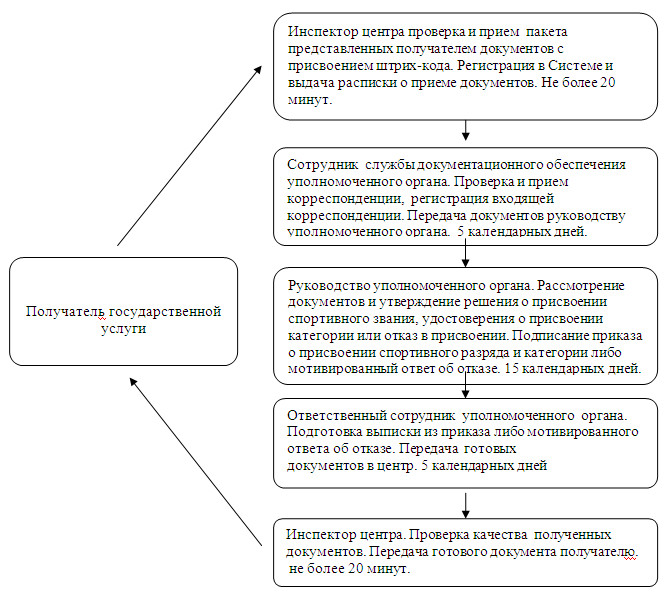 
					© 2012. РГП на ПХВ «Институт законодательства и правовой информации Республики Казахстан» Министерства юстиции Республики Казахстан
				1N действия123452Наименование

единицИнспектор центраСотрудник службы документационного обеспечения уполномоченного органаРуководство уполномоченного органаОтветственный сотрудник уполномоченного органаИнспектор центра3Наименование

действия (процесса, процедуры, операции) и их

описаниеПроверка и

прием пакета представленных получателем документов с присвоением штрих-кода. Регистрация в Системе и выдача расписки о приеме

документовПроверка и прием документов и регистрация входящей корреспонденцииРассмотрение документов и утверждение решения о присвоении спортивного звания, удостоверения о присвоении категории или отказ в присвоенииПодготовка

выписки из приказа либо мотивированного ответа об отказеПроверка качества полученных документов4Форма завершения (данные, документ, организационно-распорядительное

решение)Передача пакета представленных получателем документов в уполномоченный органПередача

документов

руководству уполномоченного органаПодписание приказа о присвоении спортивного разряда и категории либо мотивированного ответа об отказеПередача

готовых

документов

в центрПередача готового документа получателю5Сроки исполненияне более 20 минут5 календарных дней15 календарных дней5 календарных днейне более 20 мнут